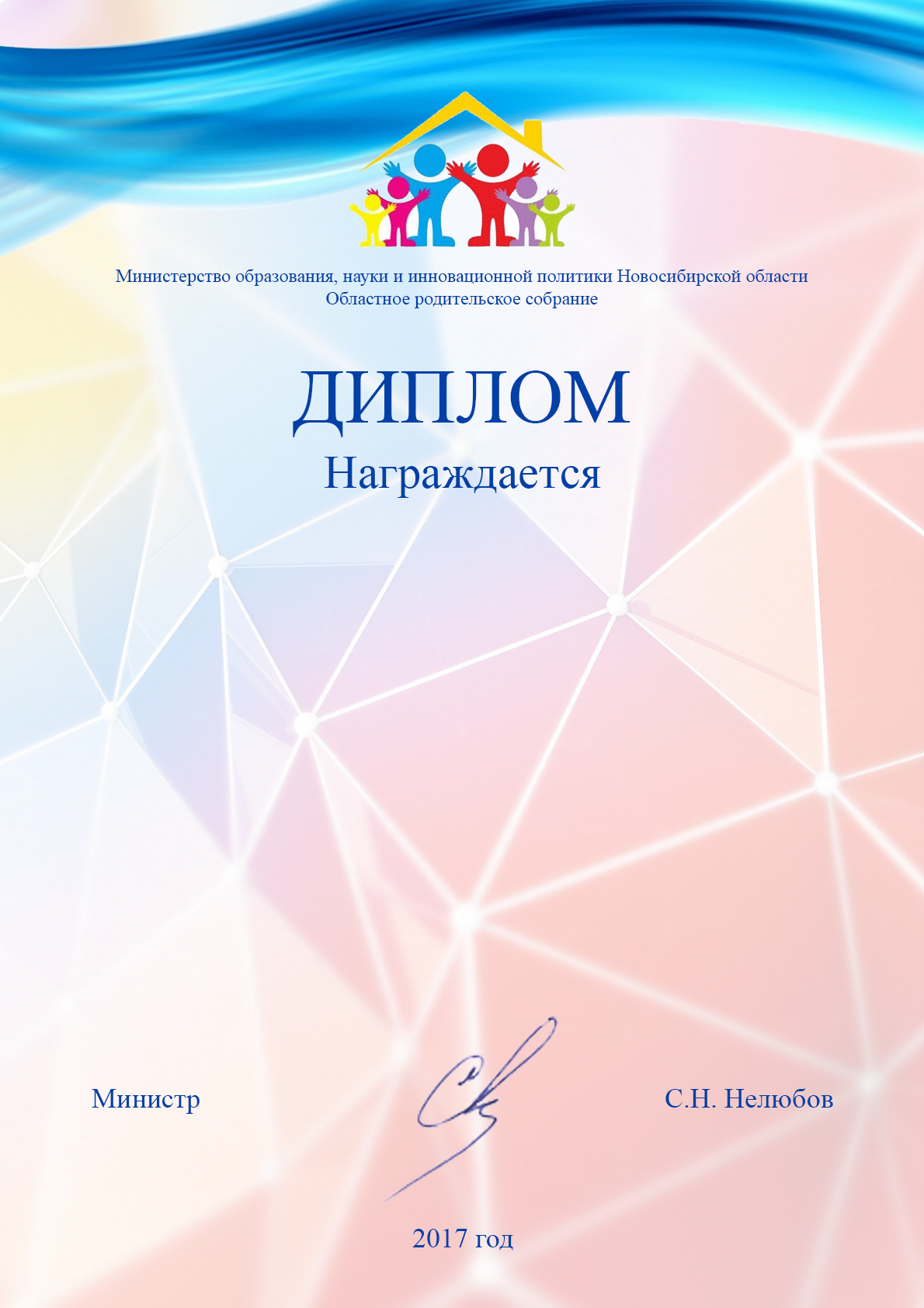 Шураева Елена ВладимировнаМКДОУ д/сад№432 города Новосибирска за участие в  I Областном конкурсе на лучшую организацию работы по взаимодействию с родительской общественностью«Семья – школа - социум»номинация «Открытая школа» 